Pearl Harbor Speech December 8 1941Yesterday, Dec. 7, 1941 - a date which will live in infamy - the United States of America was suddenly and deliberately attacked by naval and air forces of the Empire of Japan.The United States was at peace with that nation and, at the solicitation of Japan, was still in conversation with the government and its emperor looking toward the maintenance of peace in the Pacific.Indeed, one hour after Japanese air squadrons had commenced bombing in Oahu, the Japanese ambassador to the United States and his colleagues delivered to the Secretary of State a formal reply to a recent American message. While this reply stated that it seemed useless to continue the existing diplomatic negotiations, it contained no threat or hint of war or armed attack.It will be recorded that the distance of Hawaii from Japan makes it obvious that the attack was deliberately planned many days or even weeks ago. During the intervening time, the Japanese government has deliberately sought to deceive the United States by false statements and expressions of hope for continued peace.The attack yesterday on the Hawaiian islands has caused severe damage to American naval and military forces. Very many American lives have been lost. In addition, American ships have been reported torpedoed on the high seas between San Francisco and Honolulu.Japan has, therefore, undertaken a surprise offensive extending throughout the Pacific area. The facts of yesterday speak for themselves. The people of the United States have already formed their opinions and well understand the implications to the very life and safety of our nation.As commander in chief of the Army and Navy, I have directed that all measures be taken for our defense.Always will we remember the character of the onslaught against us.No matter how long it may take us to overcome this premeditated invasion, the American people in their righteous might will win through to absolute victory.I believe I interpret the will of the Congress and of the people when I assert that we will not only defend ourselves to the uttermost, but will make very certain that this form of treachery shall never endanger us again.Hostilities exist. There is no blinking at the fact that our people, our territory and our interests are in grave danger.With confidence in our armed forces - with the unbounding determination of our people - we will gain the inevitable triumph - so help us God.I ask that the Congress declare that since the unprovoked and dastardly attack by Japan on Sunday, Dec. 7, a state of war has existed between the United States and the Japanese empire.What quotes stand out to you in this speech and why?Why is this speech so important?What is the message is FDR is trying to convey?1e. Japanese-American Internment
Many Americans worried that citizens of Japanese ancestry would act as spies or saboteurs for the Japanese government. Fear — not evidence — drove the U.S. to place over 127,000 Japanese-Americans in concentration camps for the duration of WWII.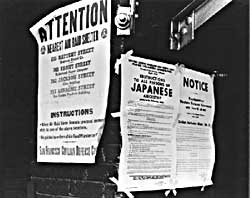 Over 127,000 United States citizens were imprisoned during World War II. Their crime? Being of Japanese ancestry.Despite the lack of any concrete evidence, Japanese Americans were suspected of remaining loyal to their ancestral land. Anti-Japanese paranoia increased because of a large Japanese presence on the West Coast. In the event of a Japanese invasion of the American mainland, Japanese Americans were feared as a security risk.Succumbing to bad advice and popular opinion, President Roosevelt signed an executive order in February 1942 ordering the relocation of all Americans of Japanese ancestry to concentration camps in the interior of the United States.Evacuation orders were posted in Japanese-American communities giving instructions on how to comply with the executive order. Many families sold their homes, their stores, and most of their assets. They could not be certain their homes and livelihoods would still be there upon their return. Because of the mad rush to sell, properties and inventories were often sold at a fraction of their true value.
After being forced from their communities, Japanese families made these military style barracks their homes.Until the camps were completed, many of the evacuees were held in temporary centers, such as stables at local racetracks. Almost two-thirds of the interns were Nisei, or Japanese Americans born in the United States. It made no difference that many had never even been to Japan. Even Japanese-American veterans of World War I were forced to leave their homes.Ten camps were finally completed in remote areas of seven western states. Housing was spartan, consisting mainly of tarpaper barracks. Families dined together at communal mess halls, and children were expected to attend school. Adults had the option of working for a salary of $5 per day. The United States government hoped that the interns could make the camps self-sufficient by farming to produce food. But cultivation on arid soil was quite a challenge.Most of the ten relocation camps were built in arid and semi-arid areas where life would have been harsh under even ideal conditions.Evacuees elected representatives to meet with government officials to air grievances, often to little avail. Recreational activities were organized to pass the time. Some of the interns actually volunteered to fight in one of two all-Nisei army regiments and went on to distinguish themselves in battle.
Fred Korematsu challenged the legality of Executive Order 9066 but the Supreme Court ruled the action was justified as a wartime necessity. It was not until 1988 that the U.S. government attempted to apologize to those who had been interned.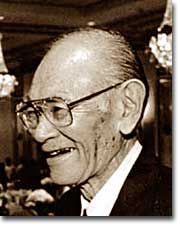 On the whole, however, life in the relocation centers was not easy. The camps were often too cold in the winter and too hot in the summer. The food was mass produced army-style grub. And the interns knew that if they tried to flee, armed sentries who stood watch around the clock, would shoot them.Fred Korematsu decided to test the government relocation action in the courts. He found little sympathy there. In Korematsu vs. the United States, the Supreme Court justified the executive order as a wartime necessity. When the order was repealed, many found they could not return to their hometowns. Hostility against Japanese Americans remained high across the West Coast into the postwar years as many villages displayed signs demanding that the evacuees never return. As a result, the interns scattered across the country.In 1988, Congress attempted to apologize for the action by awarding each surviving intern $20,000. While the American concentration camps never reached the levels of Nazi death camps as far as atrocities are concerned, they remain a dark mark on the nation's record of respecting civil liberties and cultural differences.